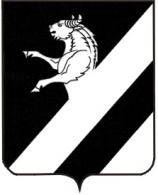 Красноярский крайАчинский районАдминистрация Тарутинского сельсоветаПОСТАНОВЛЕНИЕ24.02.2015	              п. Тарутино	                                  № 20- ПО внесении изменений в Постановление от 12.05.2014 № 33а-П«О создании межведомственной комиссии по противодействию коррупции»         В соответствии с Федеральным законом от 25.12.2008 №273-ФЗ «о противодействии коррупции», на основании Представления Ачинской межрайонной прокуратуры от 12.02.2015г. №86-03-2015 «Об устранении нарушений законодательства о противодействии коррупции», руководствуясь Уставом Тарутинского сельсовета:                                         ПОСТАНОВЛЯЮ:        1. Внести в Приложение 1   Постановления Администрации Тарутинского сельсовета от 12.05.2014 № 33А-П «О создании межведомственной комиссии по противодействию коррупции»  следующие изменения: « Исключить из состава комиссии представителей прокуратуры и полиции» .          2. Постановление вступает в силу с момента подписания и подлежит опубликованию в информационном листе Администрации Тарутинского сельсовета «Сельские вести» и  размещению на официальном сайте Тарутинского сельсовета http://tarutino.bdu.su/.	        3. Контроль за исполнением настоящего постановления возлагаю на себя. Глава Тарутинского сельсовета                                                              В.А. Потехин